07.08.2017											           № 854						г. СевероуральскО внесении изменений в муниципальную программу Североуральского городского округа «Развитие образования в Североуральском городском округе» на 2014 - 2020 годы, утверждённую постановлением Администрации Североуральского городского округа от 30.10.2013 года № 1537В соответствии со статьей 29 Устава Североуральского городского округа, решением Думы Североуральского городского округа от 12.07.2017 № 52 «О внесении изменений в решение Думы Североуральского городского округа от 21.12.2016 № 91 «О бюджете Североуральского городского округа на 2017 год и плановый период 2018-2019 годов», постановлением Администрации Североуральского городского округа от 02.09.2013 № 1237 «Об утверждении Порядка формирования и реализации муниципальных программ Североуральского городского округа» и от 31.07.2014 № 1055 «Об утверждении перечня муниципальных программ Североуральского городского округа», Администрация Североуральского городского округаПОСТАНОВЛЯЕТ:1. Внести в муниципальную программу Североуральского городского округа «Развитие образования в Североуральском городском округе» на 2014 – 2020 годы (далее - Программа), утверждённую постановлением Администрации Североуральского городского округа  № 1537 от 30.10.2013 года, в редакции от 26.05.2017, следующие изменения:1) в паспорте Программы раздел «Объёмы реализации муниципальной программы по годам реализации, тыс. руб.» изложить в следующей редакции:2) изложить в новой редакции приложение № 2 «План мероприятий по выполнению муниципальной программы Североуральского городского округа «Развитие образования в Североуральском городском округе» на 2014-2020 годы (прилагается).2. Опубликовать настоящее постановление в газете «Наше слово» и на официальном сайте Администрации Североуральского городского округа.3. Контроль за выполнением настоящего постановления оставляю за собой. И. о. Главы АдминистрацииСевероуральского городского округа					  В.П. Матюшенко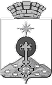 АДМИНИСТРАЦИЯ СЕВЕРОУРАЛЬСКОГО ГОРОДСКОГО ОКРУГАПОСТАНОВЛЕНИЕ2014201520162017201820192020местный бюджет315595,163323285,155237126,25960250805,89459248181,20000250013,00000267157,70000федеральный бюджет13957,7752 441,4313911,700000,000000,000000,000000,00000областной бюджет342548,800349910,351421700,90000408579,45000405627,20000405627,20000397579,20000внебюджетные источники35197,40038000,00041700,0000044200,0000044200,0000044200,0000044200,00Всего707299,138713636,937704438,85960703585,34459698008,40000699840,20000708936,90000